Publicado en Madrid el 31/08/2021 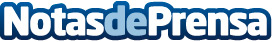 Adecco Outsourcing y Arsys firman un acuerdo para ofrecer una solución de infraestructura TICAdecco Outsourcing y Arsys han firmado un acuerdo para ofrecer una solución de infraestructura TIC a los clientes de Adecco Outsourcing, una plataforma de escritorios virtuales para alojar a los usuarios. El acuerdo tiene como objetivo dar una solución integral para desplegar escritorios virtuales de manera rápida, flexible, dinámica y con la máxima seguridad. Se trata de un entorno Desktop Virtual, que permite al cliente crear, eliminar y gestionar los escritorios de forma centralizadaDatos de contacto:Ana López630701069Nota de prensa publicada en: https://www.notasdeprensa.es/adecco-outsourcing-y-arsys-firman-un-acuerdo Categorias: Nacional E-Commerce Ciberseguridad Recursos humanos http://www.notasdeprensa.es